Муниципальное казенное учреждение дополнительного образования «Дом детского творчества г. Алзамай»Технологические карты«Ленточное чудо»                      Разработала:                                                                   Педагог дополнительного образования                     Усатюк И.В.                                                   I квалификационная категория2021 годТехнологическая картаТычинки из горячего клеяНа высушенных, промазанных клеем нитях, сделаем узелки на концах и капнем на них горячим клеем. Распределим клей равномерно, придав круглую форму.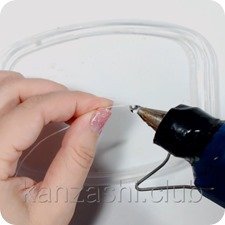 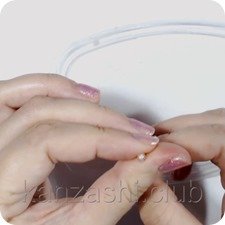 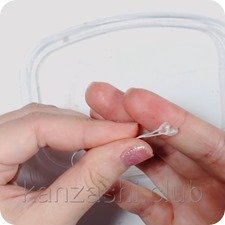 Опустим тычинки в краску и повесим сушиться. Если тычинка получилась не очень ровная, можно нанести еще один слой краски или блестки, это сгладит недочеты.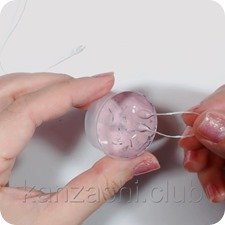 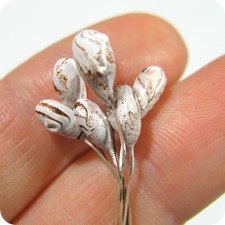 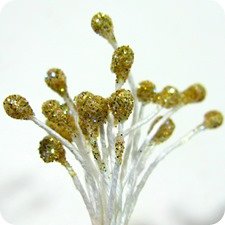 
Технологическая картаТычинки из микробисераМатериалы:промазанная клеем нить,клей «Титан»,микробисер.Очень просто своими руками, можно сделать тычинки из микробисера. Веревочку с узелком на конце, смазываем клеем (я использую строительный клей «Титан») и опускаем в емкость с микробисером, стряхиваем излишки и даем клею немного схватиться.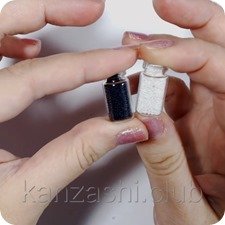 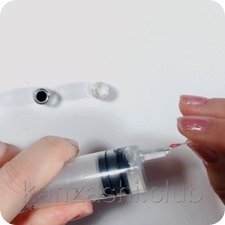 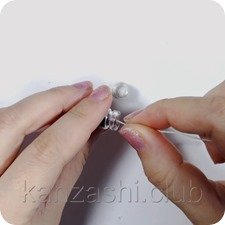 Затем пальцами придаем нужную форму и вешаем досушиваться. Если местами бисер слетел, то обработаем этот участок клеем и обсыплем бисером.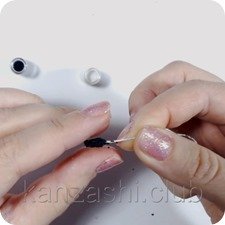 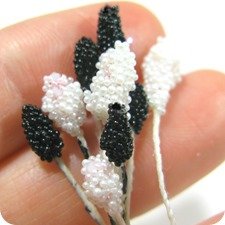 Технологическая картаТычинки из шариков пенопластаИз пенопластовых шариков получаются замечательные декоративные шарики или тычинки. А если использовать боле крупные шарики, то можно сделать и ягодки.Материалы:проволока,пенопластовые шарики,клей «Титан»,акриловые краски.Сделаем на проволоке петельку, а на шарике небольшое отверстие. Смажем петельку клеем и вставим в отверстие, немного подержим, чтобы клей схватился. Оставим сушиться.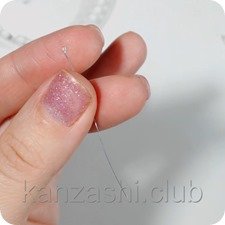 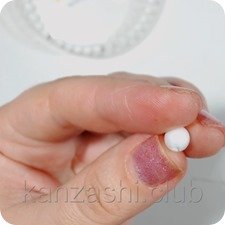 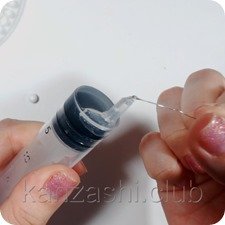 После высыхания окрасим шарики акриловой краской.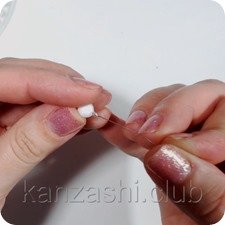 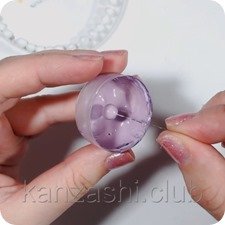 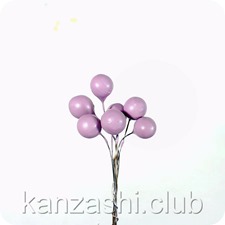 Технологическая картаКруглый (плоский) лепесток канзаши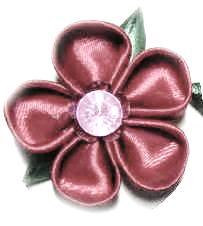 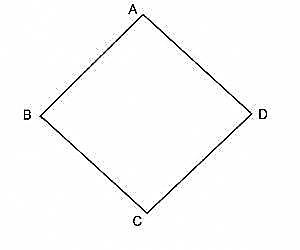 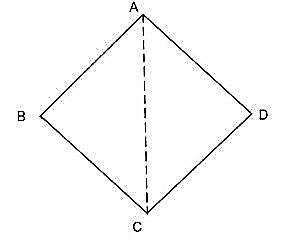 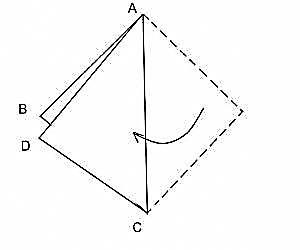 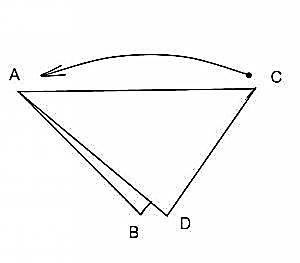 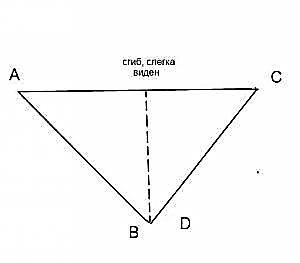 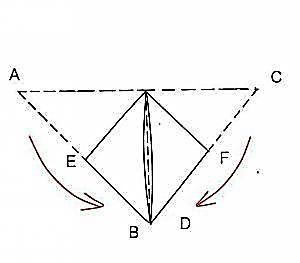 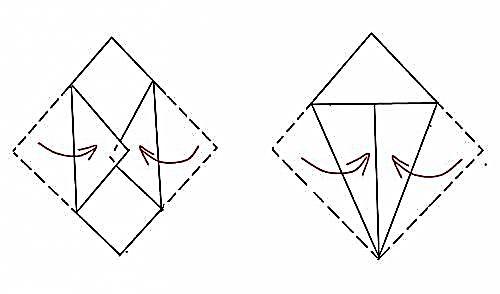 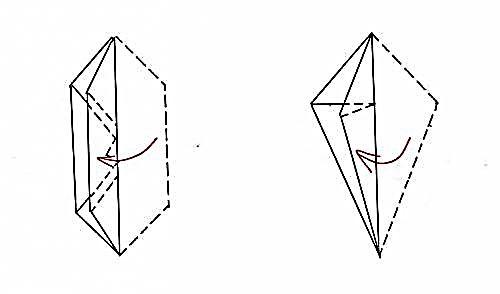 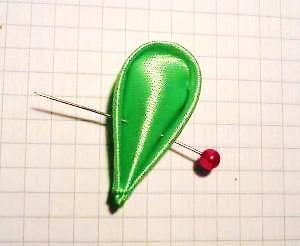 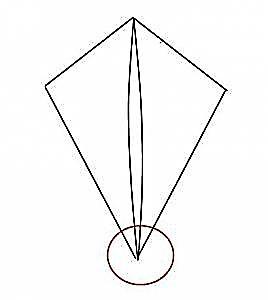 Технологическая картаУзкий лепесток канзаши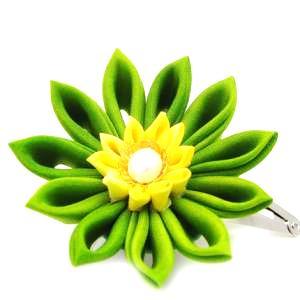 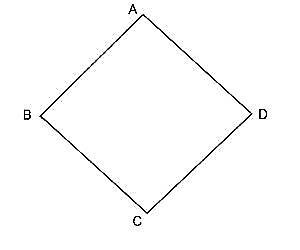 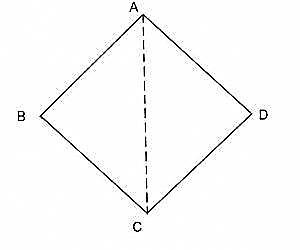 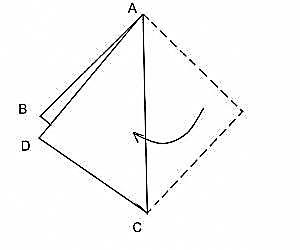 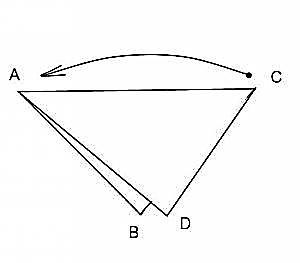 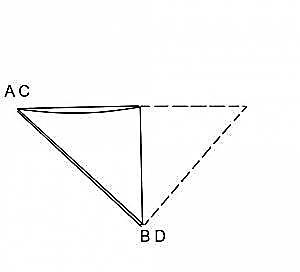 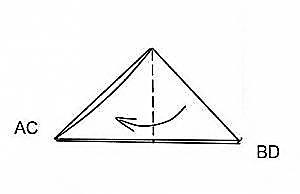 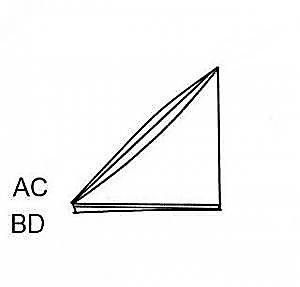 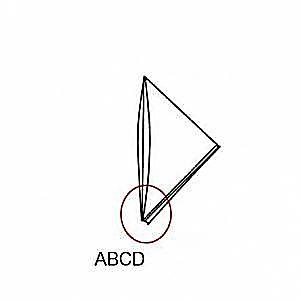 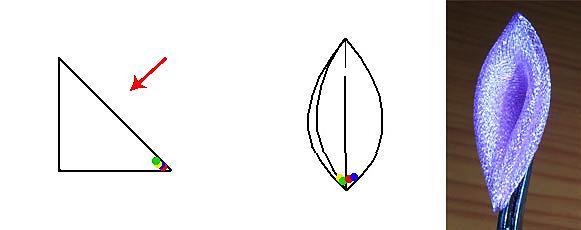 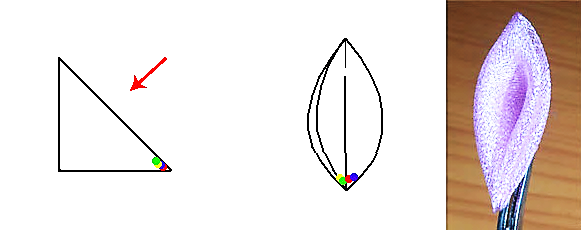 Технологическая карта №1по изготовлению цветков Цумами-канзашиТехнологическая карта№2 по изготовлению цветков Цумами-канзашиТехнологическая карта № 3 по изготовлению цветков Цумами-канзашиТехнологическая карта №4 по изготовлению цветков Цумами-канзашиСезонные канзаши ЯНВАРЬ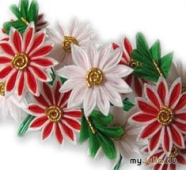 Вид январских канзаши меняется из года в год, но обычно соответствует новогодней тематике. Самый популярный выбор - комбинация сосны (matsu), бамбука (take) и цветов сливы (ume). Цвета январских канзаши: зеленый, красный и белый - ассоциируются с праздниками.ФЕВРАЛЬ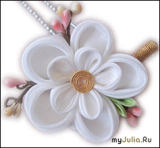 В фавральской канзаши обычно присутствуют различные оттенки темно-розового, иногда красный. Цветок февраля - слива, символизирующая любовь и приход весны.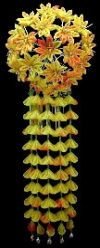 МАРТ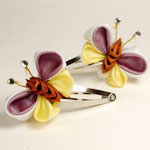 В марте должны быть желтые и белые цветы рапса (nanohana), персика (momo), нарцисса (suisen), и пионов (botan). И, конечно, бабочки!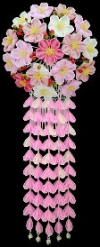 АПРЕЛЬЭтот месяц символизируют светло-розовые цветы вишни (sakura), бабочки и фонарики (bonbori). Праздник любования цветущей сакурой в это время года - главное культурное событие в Японии. Также в апреле носят канзаши только из серебряной или золотой бабочки.МАЙ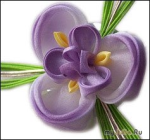 Фиолетовые глицинии (fuji) и синие ирисы (ayame) символизируют последний месяц весны. Маленькие серебряные бабочки здесь тоже будут уместны.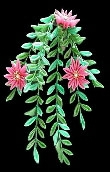 ИЮНЬЗеленая ива (yanagi), гвоздика или, реже, цветы гортензии (ajisai). Ива традиционно связывается с гейшей, а июнь - открывает дождливый сезон в Японии, и поэтому, ива (дерево, любящее воду) и светло-синий цвет гортензии подходят к нему как нельзя лучше.ИЮЛЬВ июле канзаши поражают своим разнообразием - это круглые веера (uchiwa) и сложенные. Они относятся к фестивалю, который проходит в квартале Gion в Киото, квартале гейш. Веер – это основная деталь традиционного японского танца. Июльские веера на канзаши у майко меняются каждый год. Однако в июле можно носить и более нейтральные канзаши – со стрекозами и каплями росы на траве.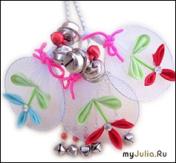 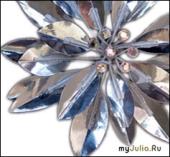 АВГУСТФиолетовая ипомея (asagao) или пампасная трава, для старших – серебряная или белая, а для младших – розовая или красная.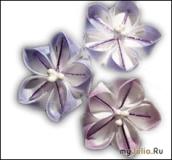 СЕНТЯБРЬЯпонский колокольчик (kikyo). Фиолетовые тона традиционно связаны с осенью. Часто они смешиваются с другими осенними цветами: леспедицией, патринией, хризантемой, японским посконником, кудзу и гвоздикой.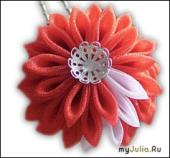 ОКТЯБРЬВ октябре правит бал любимица японцев - хризантема (kiku). Обычно при изготовлении хризантем в канзаши используются красные и белые тона - их сочетание символизирует осень.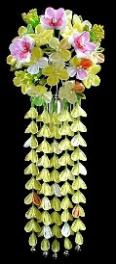 НОЯБРЬНоябрьская канзаши - это осенние листья. Может быть как нейтральный желтый листик так и характерный красный лист клена. Любование кленом - осенний эквивалент весеннего любования сакурой. Гинкго и листья амбрового дерева также часто используются в ноябре.ДЕКАБРЬ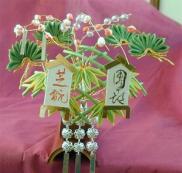 Японцы частенько украшают деревья в декабре искусственными белыми цветами. Удачу должны приносить и канзаши, изображающие mochibana (собственно маленькие шарики mochi, сложенные в виде цветов). Декабрьские канзаши также включают в себя два maneki – тонких чистых листочка для пожеланий и бамбуковые листья.Инструменты и материалыНастоящие тсумами-канзаши изготавливаются из натурального шелка, но, в принципе, на них можно пустить кусочки практически любых тканей попавших вам в руки. Обычно используют креп-сатин, атласные ленты, капрон и органзу. У креп-сатина широкая цветовая гамма и, соответственно, проще найти определенный оттенок, квадраты нужного размера нарезаются самостоятельно - не возникает проблем с лепестками одного цвета и разной величины. Он мягкий - круглые лепестки получаются нежнее и им проще придать нужную форму. Для создания острых лепестков мягкость креп-сатина это скорее минус – заготовки при складывании придется проглаживать утюгом. Однако, все зависит от того, какой лепесток вы хотите получить. Из явных минусов – при опаливании чернеет, поэтому со светлыми оттенками возникают проблемы. Если зазеваться – не плавится, а горит.Органза – хорошо плавится, не меняет цвет при оплавлении. Но сыпется сильнее, чем креп-сатин и легко деформируется, так что обращаться с ней придется очень осторожно.Капрон, имеет то же самое преимущество, что и органза – великолепно плавится. Однако, в отличие от нее, он не сыплется и совсем не деформируется. Работать с ним очень просто, но он очень жесткий, круглые лепестки из него выглядят неуклюже. Но для острых он – вполне подходит.Атласные ленты – хорошо опаляются, почти не деформируются, легко нарезаются на квадратики. Жестче, чем креп-сатин, но мягче капрона. Однако, с поиском нужного оттенка и, особенно, лент одного цвета, но разной ширины могут возникнуть проблемы.Бусины, фурнитуру, стразы, пайетки и бисер использовать по вкусу. Также вам потребуются иголка с ниткой, ножницы и пинцет – подойдет любой длинный пинцет, с протяженной площадью прижима на концах. Для разметки ткани необходима линейка, ручка, портновский карандаш белого цвета или кусочек мыла (для темных тканей). Также нужна свечка для опаления краев, булавки и клей. Чаще всего используется клей для ткани Gütermann creativ – он многократно проверен под дождем и в стирке, быстро схватывается, крепко держит и остается прозрачным после высыхания. Хорошо клеит ткань к металлу и пластику, пайетки, стразы и прочее. Также можно использовать клей Момент-кристалл. Основные элементы канзаши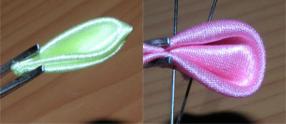 Основных лепестков два – острый и круглый. На их основе делается большинство хана-канзаши.Острый лепестокОстрый лепесток канзаши по-другомуКруглые лепесткиПрактические советы:Если вы только начинаете заниматься канзаши – лучше взять атласную ленту шириной 5см. Чем шире лента – тем больше лепесток и тем проще с ним работать.Если у вас мягкая ткань, а лепесток хочется совсем острый, с узким краем – сложенную заготовку можно прогладить утюгом.Лепестки в процессе работы можно сбрызнуть лаком, чтобы лучше сохранить форму. Но тогда вам придется подождать, пока лак окончательно высохнет.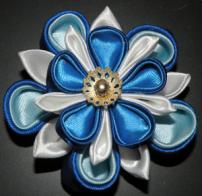 Творите, комбинируйте и создавайте.Удачи вам.Технологические карты Технологическая карта «Нарциссы»Технологическая карта «Цветок оригинальный»Технологическая карта «Фуксии»Технологическая карта «Двойной цветок»Технологическая карта «Бабочка»Технологическая карта «Подвески шиндаре»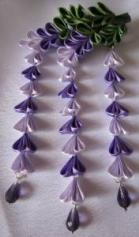 Для сотворения шиндаре нам понадобится: атласная лента шириной 2.5 сматласная лента шириной 3 ммпаяльник/выжигатель/свечка/, зажигалкаклей момент гельзубочисткибулавкикоробка из достаточно плотного картона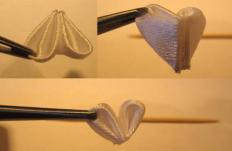 Сворачиваем обыкновенные круглые лепестки, заплавляя каждый по спинке. Свернутые и запаянные лепестки аккуратно склеиваем попарно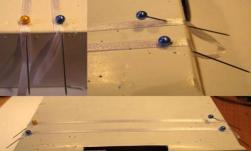 Когда нужное количество пар лепестков у нас есть, берем коробку и прикалываем к ней ленту, так, как показано на рисунке. Важно - ленту натянуть.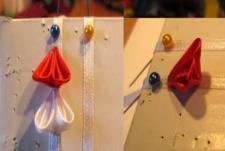 Удобнее вкалывать булавку в угол. Правда, нужно помнить об острых кончиках, которые торчат в разные стороны. Можно делать несколько кистей сразу, в несколько рядов. Начинаем приклеивать к ленте наши склеенные лепестки. Когда наклеим их нужное кол-во - шиндаре почти готово, можно приклеить последним одинокий лепесток и на этом успокоиться. Но можно приделать бусины. Сажаем бусину на штифт, делаем петельку. Высохшие шиндаре откалываем от коробки, разрезаем ленту, приклеиваем колечки, к нижнему колечку, приделываем бусину. 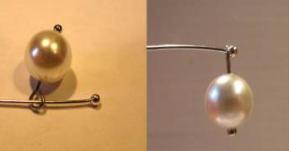 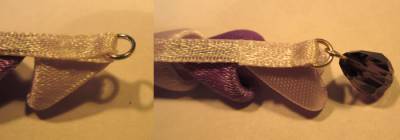 Технологическая карта «Снежинка в технике цумами канзаши»Технологическая карта №1 «Изготовление тюльпана из атласной ленты»Технологическая карта №2«Изготовление из атласной ленты листка»Технологическая карта №3. «Соединение листка и тюльпана»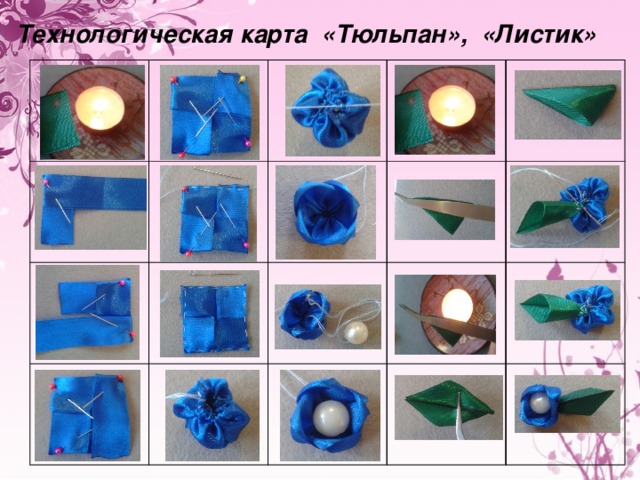 Правила при работе с иглой, ножницами1.Перед началом работы сосчитать количество иголок и булавок.2.Во время работы с иглой быть осторожными и внимательными. 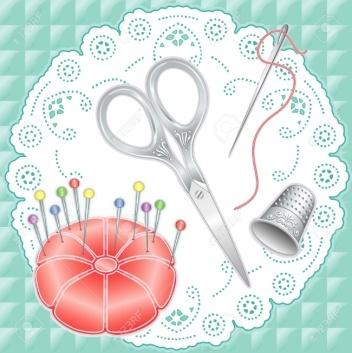 3.Вкалывать иголку после работы только в игольницу.4. Не брать иглу в рот.5. Передавать ножницы только сомкнутыми лезвиями и кольцами вперед.6. По окончании работы прибрать место, сосчитать иглы, булавки.Правила по технике безопасности при работе со свечой и спичками (зажигалкой).
1. Во избежание пожара перед работой следует установить свечу на керамическую плитку(блюдце), затем зажечь с помощью спичек или зажигалки.
2. Недопустима игра с огнем!
3. Следите, чтобы пальцы, волосы, одежда не попали в пламя свечи.
4. Не тушите огонь руками!
5. В случае ожога срочно сообщить руководителю.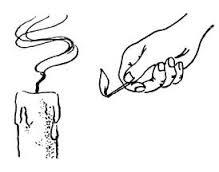 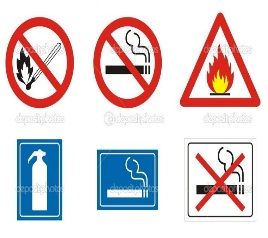 Правила при работе с иглой, ножницами 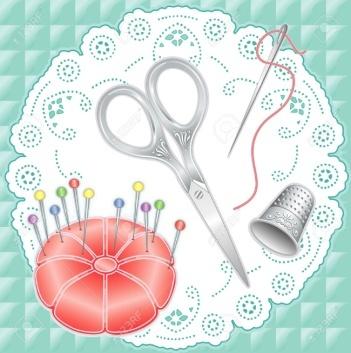 1.Перед началом работы сосчитать количество иголок и булавок.2.Во время работы с иглой быть осторожными и внимательными.3.Вкалывать иголку после работы только в игольницу.4. Не брать иглу в рот.5. Передавать ножницы только сомкнутыми лезвиями и кольцами вперед.6. По окончании работы прибрать место, сосчитать иглы, булавки.Правила по технике безопасности при работе со свечой и спичками (зажигалкой).
1. Во избежание пожара перед работой следует установить свечу на керамическую плитку(блюдце), затем зажечь с помощью спичек или зажигалки.
2. Недопустима игра с огнем!
3. Следите, чтобы пальцы, волосы, одежда не попали в пламя свечи.
4. Не тушите огонь руками! 5. В случае ожога срочно сообщить    руководителю.Спиральные лепесточки
Спиральные лепесточки можно делать разными способами я покажу 3 из них. Используем 2 отрезка 5х5 см, накладываем их друг на друга. Зажимаем тонким пинцетом 3 ленточки, одну самую первую оставляем, и закручиваем в спираль. Можно зафиксировать ее клеем или проткнуть иглой, чтобы спираль хорошо держалась и не потеряла форму, сводим края ленты в острый лепесточек. Обрезаем лишнее и оплавляем все срезы.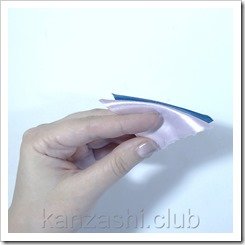 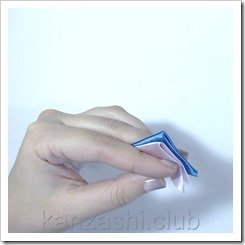 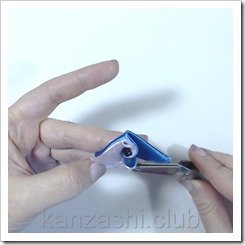 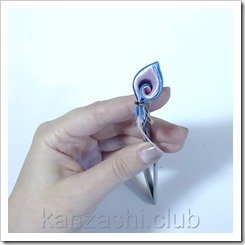 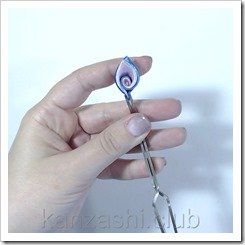 Второй вариант лепестка со спиралью. Используем те же ленты. С правого края приклеим ленты, чтобы спираль надёжно держалась. Захватываем этот край тонким пинцетом и закручиваем не доходя середины.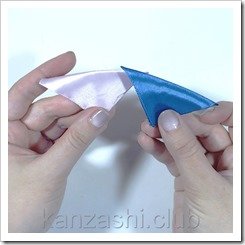 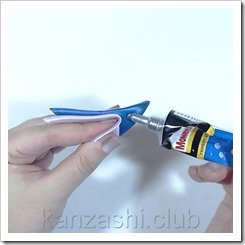 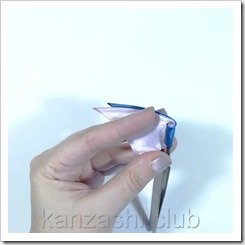 Снова наноси клей. Левый край ленты загибаем назад и оборачиваем им спираль.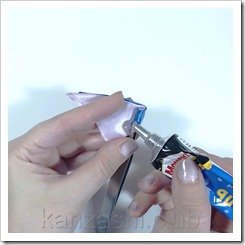 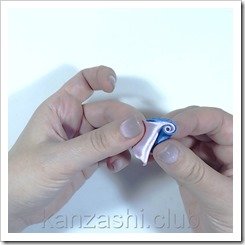 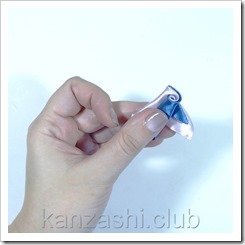 Срезаем и плавим “хвостик” и обрезаем лишнюю ленту снизу, но пока не плавим ее огнем. Сделаем двухцветный острый лепесточек и вклеим в него деталь со спиралью.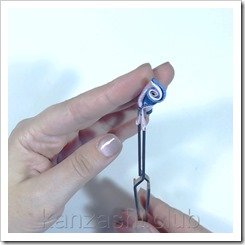 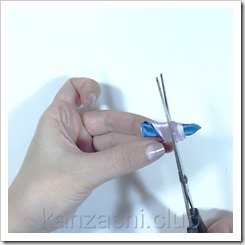 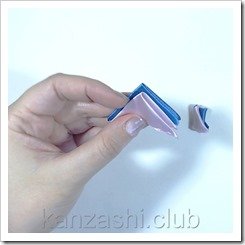 Обернем сложенные треугольники вокруг крученого лепестка, для надежности приклеим его на клей Момент.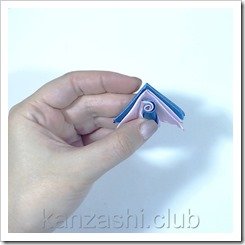 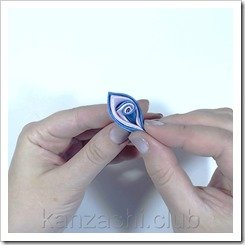 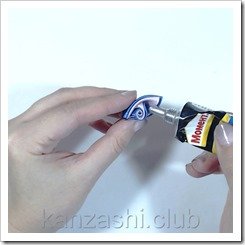 Срежем нижнюю часть лепесточка вместе с крученым и обработаем зажигалкой.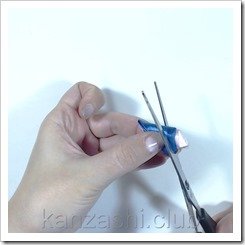 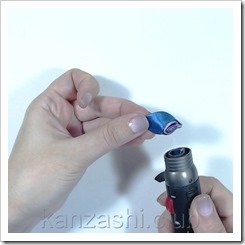 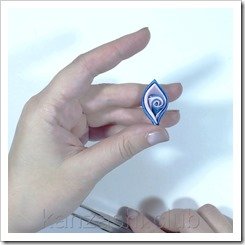 Круглые лепестки со складками
Квадрат из ленты 5 см, сложим в треугольник и пополам. Проведем по центральной линии пальцами чтобы остался рубец.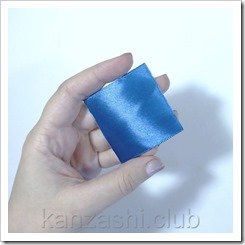 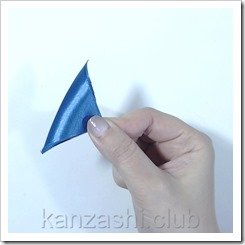 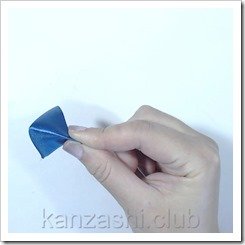 Правую часть лепестка поднимем вверх затем опустим вниз, сформировав складку, край подогнем к основанию  и зажмем пальцами.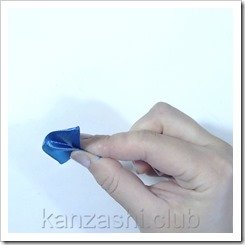 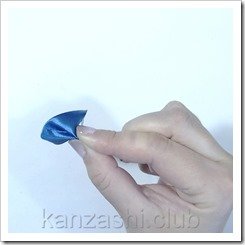 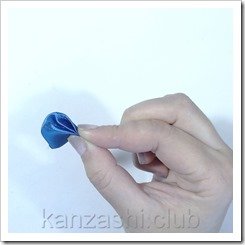 Также с левой стороны сделаем три сложения, получился круглый лепесточек в складку.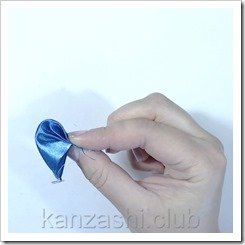 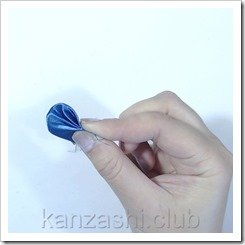 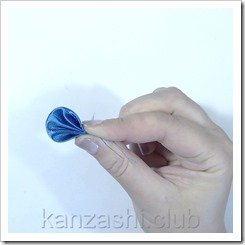 Обращаю внимание на то, что все складки должны быть на одном уровне, то есть не должны быть одна выше другой. Отрезаем нижнюю часть и обжигаем ее огнем.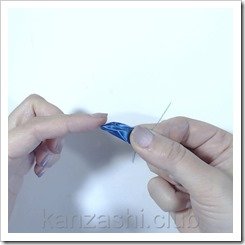 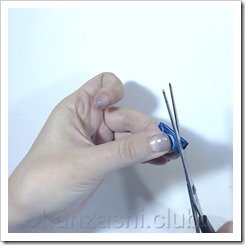 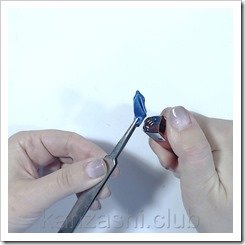 По этому же принципу можно сделать двойной лепесточек, для этого используем две ленты.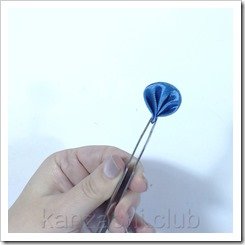 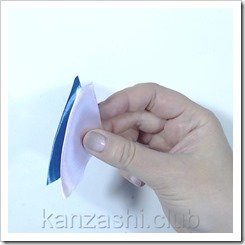 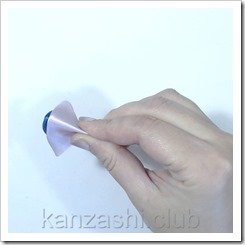 Повторяем предыдущие действия, делаем три сложения, с одной стороны, и три с другой.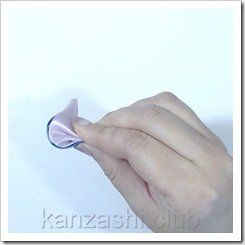 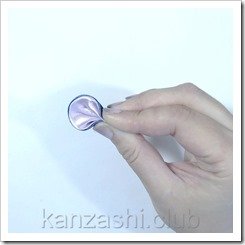 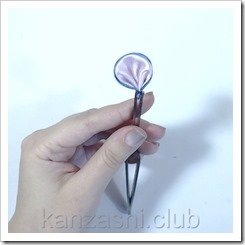 Теперь сделаем два лепестка канзаши из одного. Сложим ленту в треугольник 2 раза, край загнем вовнутрь, чтобы получилась выемка округлой формы.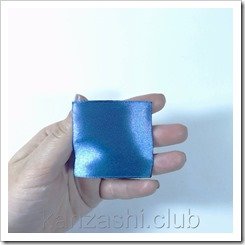 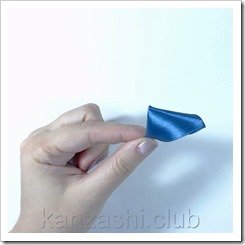 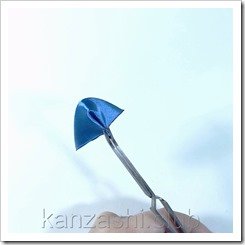 Оставшуюся ленту обогнем вокруг выемки, распределим ее равномерно, чтобы элемент получился ровным, обрежем лишние “хвостики”.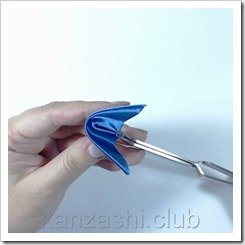 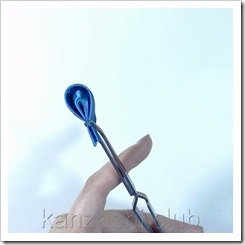 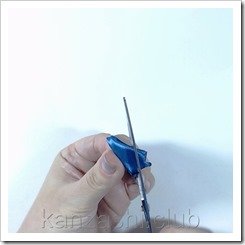 Квадратную заготовку складываем по диагонали: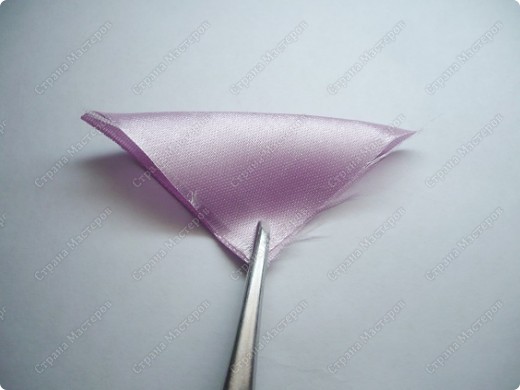 Еще раз пополам: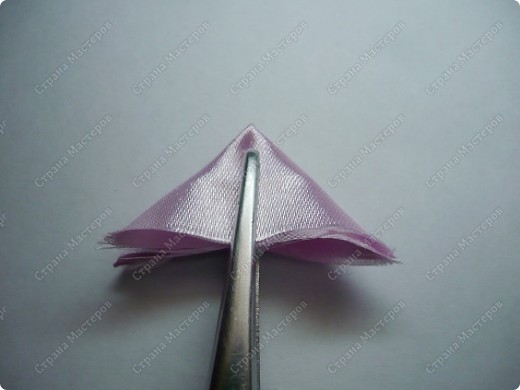 И еще раз пополам: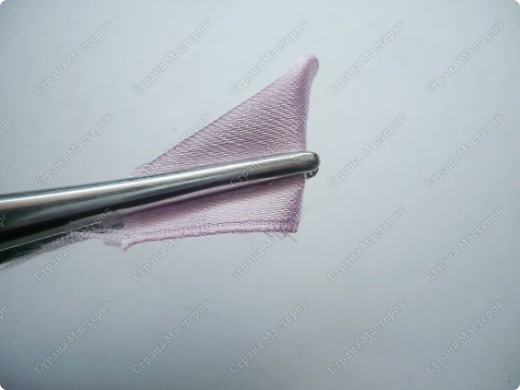 Нижний край подрезаем и оплавляем: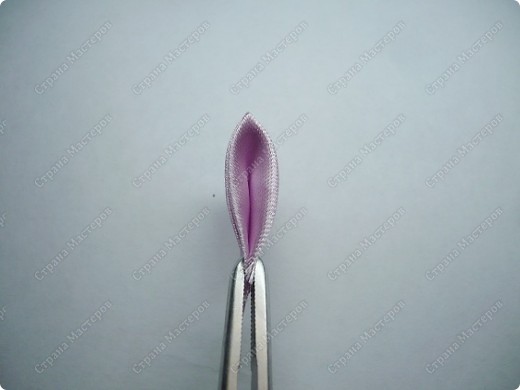 Готовый цветок           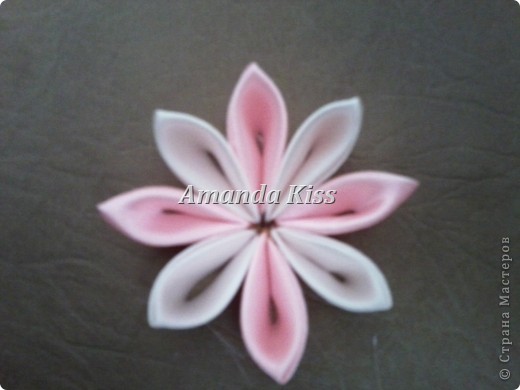 Готовый цветок           Квадратную заготовку складываем по диагонали: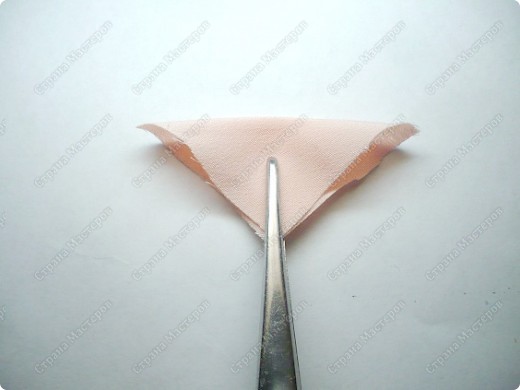 Затем боковые уголки складываем к нижнему  углу: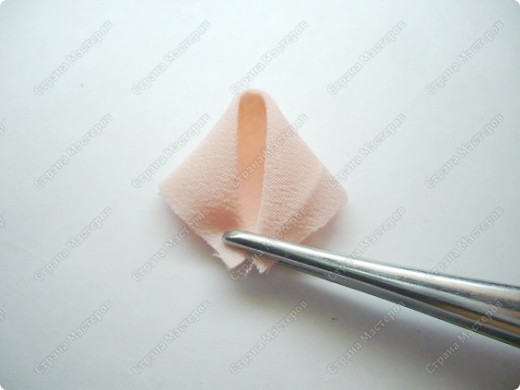 На данном этапе для удобства можно закрепить нитками, можно капнуть клей: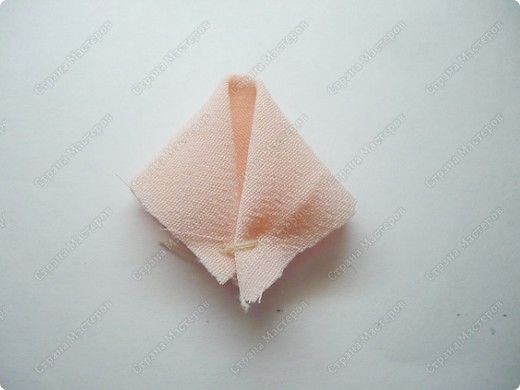 Нижний край подрезаем и оплавляем. Если при оплавлении краев сжать их вместе, то получится такой вариант без отверстия в серединке: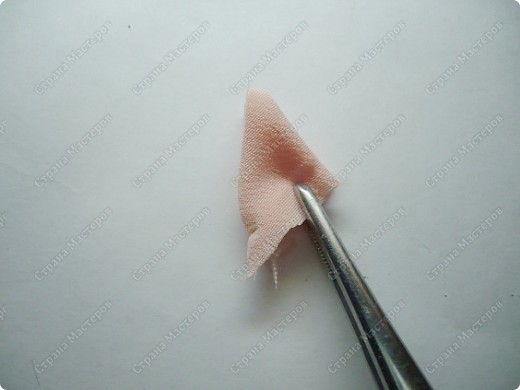 Складываем пополам: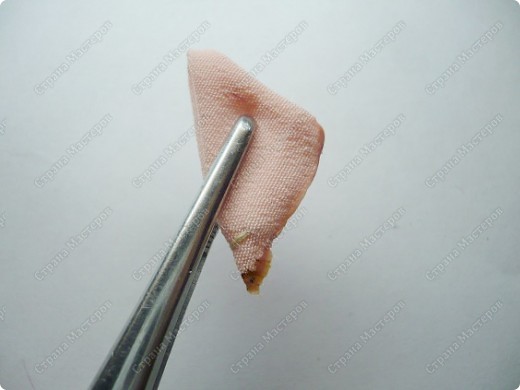 Подравниваем и оплавляем край при помощи зажигалки:Получается вот такой лепесток: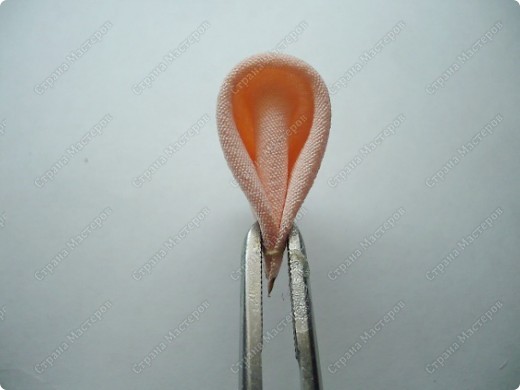 Готовый цветок              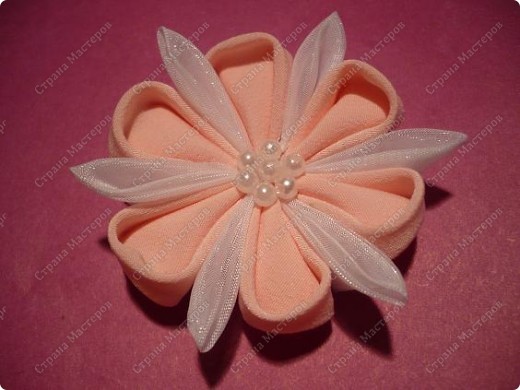 Готовый цветок              Квадратную заготовку складываем по диагонали: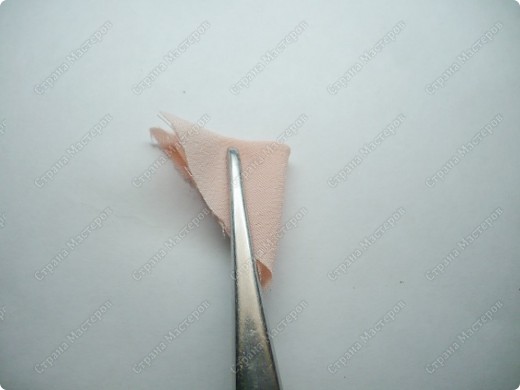 Затем одну половинку отгибаем назад: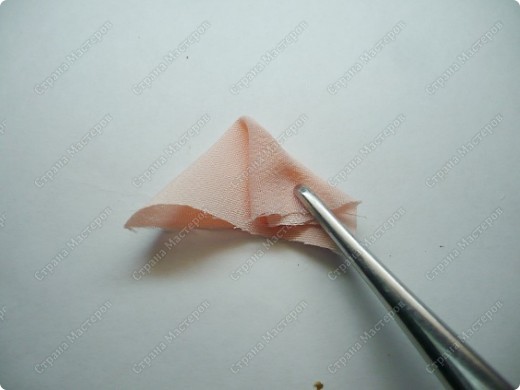 Другую с другой стороны: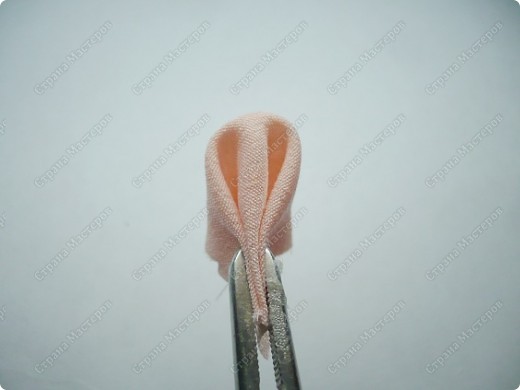 Лепесток с цветными вставками: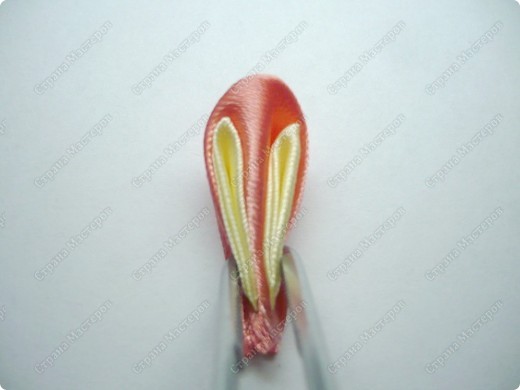 Готовый цветок                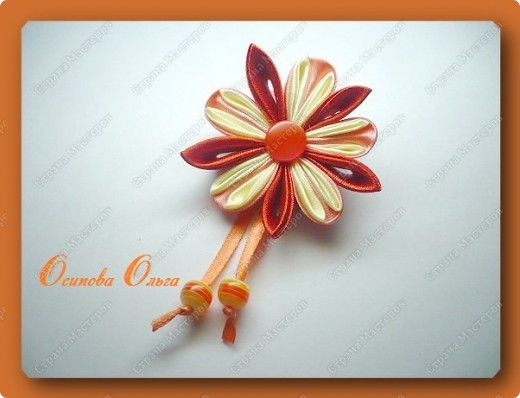 Готовый цветок                Квадратик ткани сгибаем по диагонали: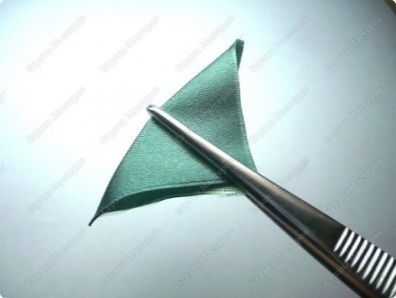  Складываем еще раз пополам: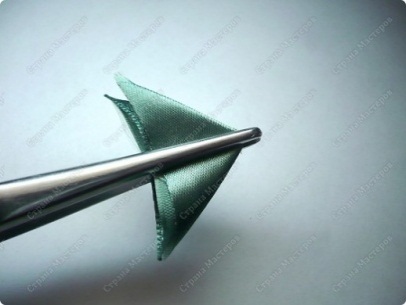 И еще раз: 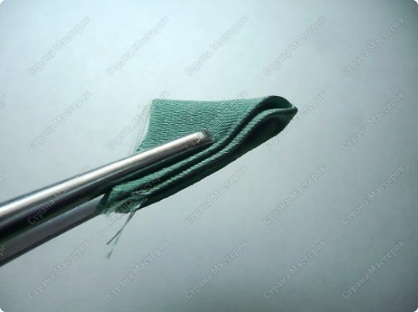 Затем края подрезаем, опаливаем и хорошенько прижимаем, чтобы края хорошо слиплись: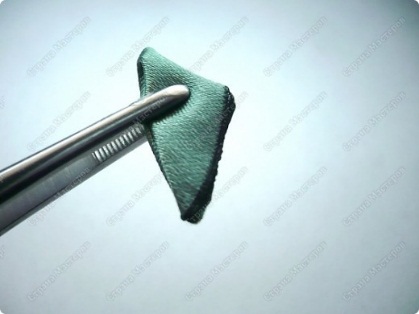 Затем выворачиваем, и вот какой лепесток получился: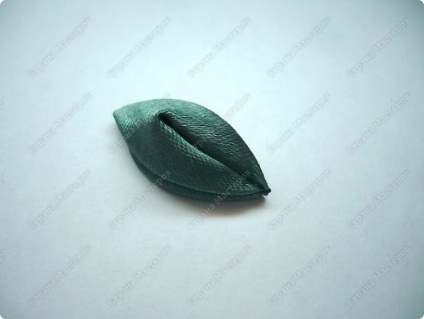 Готовый  цветок                        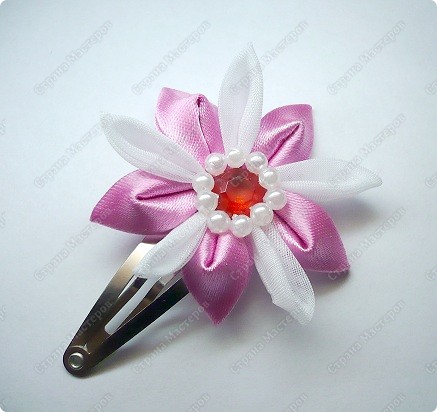 Готовый  цветок                        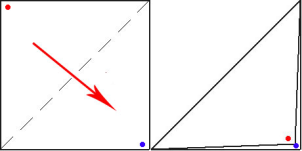 Складываем квадратик пополам, и еще раз попалам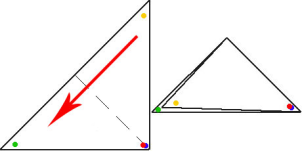 А потом, нужно еще раз сложить пополам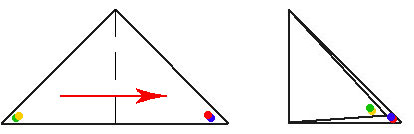 Если теперь посмотреть на сложенный квадратик со стороны диагонали – у нас получился острый лепесток. 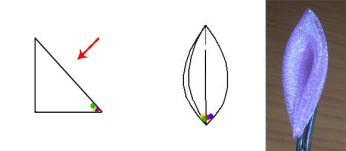 Кончик лепестка «б» подрезаем и опаляем.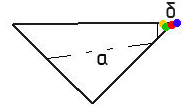 То, какой вы хотите получить цветок – высокий, низкий, с наклоном или без – определяет положение линии «а», по которой нужно подрезать лепесток.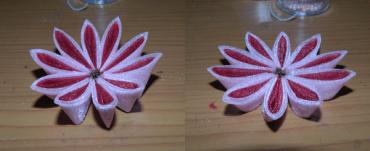 Цветок с целыми и подрезанными по линии «а» лепестками. Можно оставить дырку в серединке лепестка, можно ее запаять наглухо, можно вообще не резать по линии «а» - это зависит от желаемого вида цветка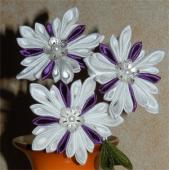 Сделав необходимое количество лепестков, собираем их на нитку и стягиваем в кольцо. Замаскируйте серединку пайеткой или чашечкой для бусины – и цветок готов. Количество лепестков и их размеры можно варьировать, получая разные варианты цветов. лепестки разных размеров и цветовСделав необходимое количество лепестков, собираем их на нитку и стягиваем в кольцо. Замаскируйте серединку пайеткой или чашечкой для бусины – и цветок готов. Количество лепестков и их размеры можно варьировать, получая разные варианты цветов. лепестки разных размеров и цветов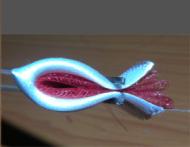 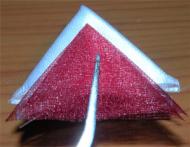 Чтобы сделать двуцветный лепесток, перед последним сгибанием наложите одну заготовку на другую, немного сместив вниз, и перегните последний раз. Чтобы было проще, квадратик для внутреннего лепестка можно делать миллиметров на 5 меньше, чем для внешнего.Чтобы сделать двуцветный лепесток, перед последним сгибанием наложите одну заготовку на другую, немного сместив вниз, и перегните последний раз. Чтобы было проще, квадратик для внутреннего лепестка можно делать миллиметров на 5 меньше, чем для внешнего.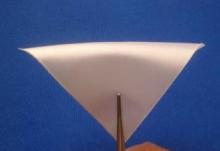 1. Сначала делаем узкий лепесток как обычно. Сворачиваем один раз.5. И вторую. Получаем вот такой лепесток.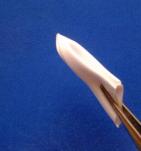 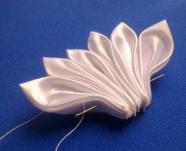 9. Сборка цветка.Семь лепестков сажаем на иголку, стараясь, чтобы они были ровными.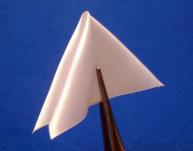 2. Сворачиваем второй раз.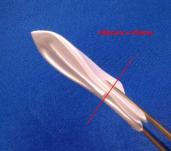 6. Теперь подрезаем по красной линии. Не забываем обжечь зажигалкой обрезанное, хотя в данном случае можно обжечь только кончик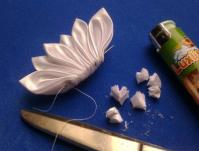 10. Не продевая через лепестки иголку, сразу подрезаем и обязательно старательно обжигаем. Обрезаем очень близко к иголке, 2-3-мм.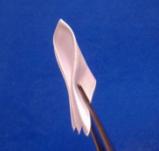 3. Сворачиваем третий раз и обычный узкий лепесток готов.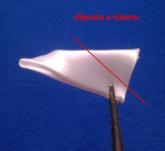 7. Теперь обрезаем так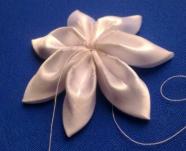 11. Завязываем нитку. Большой дырки в серединке быть не должно. Вот такая получается у нас изнанка. Заклеиваем картоном.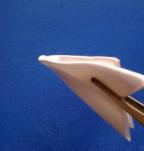 4. Теперь вспомним детство и бумажные самолетики. Загибаем одну сторону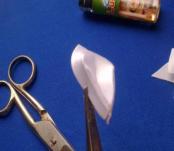 8. Теперь нужно обжечь то, что обрезано, обжигаем кончик и каждую длинненькую сторону отдельно, прижимаем пальцам..11. Завязываем нитку. Большой дырки в серединке быть не должно. Вот такая получается у нас изнанка. Заклеиваем картоном.4. Теперь вспомним детство и бумажные самолетики. Загибаем одну сторону8. Теперь нужно обжечь то, что обрезано, обжигаем кончик и каждую длинненькую сторону отдельно, прижимаем пальцам..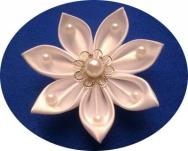 Цветок готов!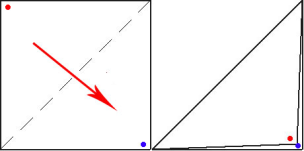 Складываем квадратик пополам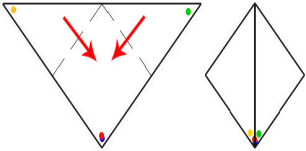 Теперь крайние углы треугольника складываем к среднему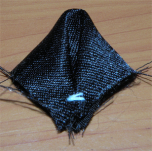 Сложенный уголок можно прошить, чтобы не развалился в процессе последующих манипуляций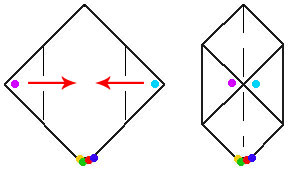 Переверните заготовку и сложите боковые уголки к центру: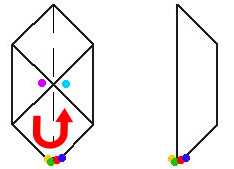 Сложите пополам, так, чтобы только что завернутые уголки оказались внутри.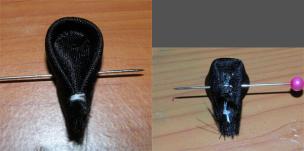 Расправьте лепесток, закрепите булавкой и капните на заложенные уголки немного клея. Отложите в сторону, пусть подсыхает. 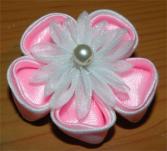 Сделав нужное количество лепестков, убедившись, что клей/лак высохли, отрежьте подшитые уголки и соберите лепестки на нитку. Украсьте, и цветок готов. 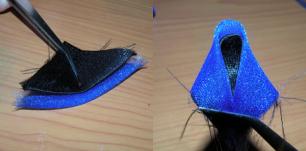 Чтобы сделать двойной лепесток – наложите вторую заготовку на первую после того, как согнете квадратик пополам, и потом складывайте их углы как одно целое. Как и в случае с острым лепестком, «внутреннюю» заготовку надо немного сдвинуть вниз, или делать ее из квадратиков размером поменьше, чем квадратики для внешнего лепестка.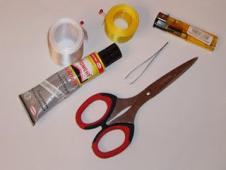 1. Материалы необходимые для работы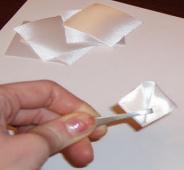 5. Сворачиваем, соединяя правый и левый углы9. С обратной стороны приклеиваем кружочек из ленты или картона 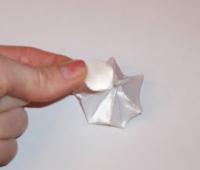 2. Нарезаем 6 белых (ширина 5 см) квадратиков и 3 желтых (ширина 2,5 см)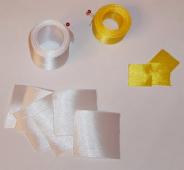 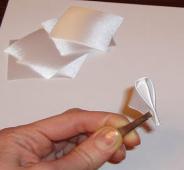 6. Подплавляем слегка, чтоб не распадалось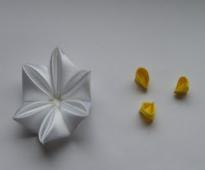 10. Собираем желтые лепестки аналогично, вклеиваем в центр белого цветка3. Складываем квадрат по диагонали пополам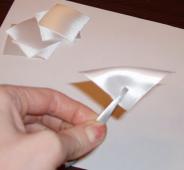 7. Сдавив стороны, совсем чуть-чуть оплавляем и зажимаем пинцетом 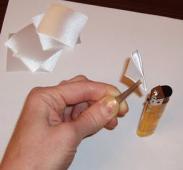 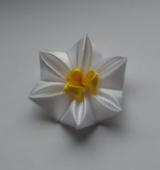 11. Украшаем бусиной и 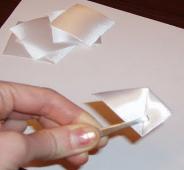 4. Загибаем одну сторону, соединяя уголки, затем вторую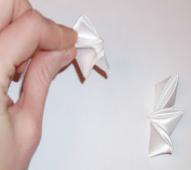 8. Соединяем лепестки один за другим основаниями, слегка оплавляя12. Нарциссы готовы 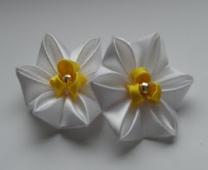 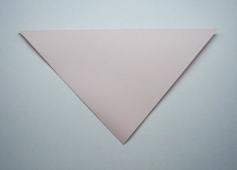 1. Квадратную заготовку складываем по диагонали. Для начала попробуем из бумаги.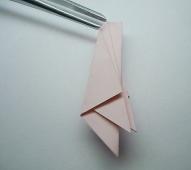 5. Со второй стороны также, складываем не строго по углу, а немного смещаем. 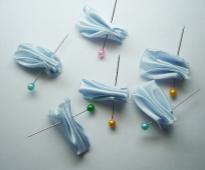 9. Вот готовые заготовки. 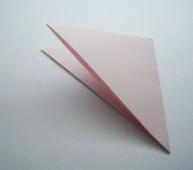 2. И еще раз складываем пополам.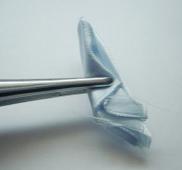 6. Это уже из ткани.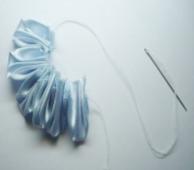 10. Собираем на нитку, вкалываем иглу там же, куда была вколота булавка. 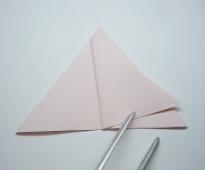 3. Затем отгибаем один уголок назад, но слегка смещаем его вот так.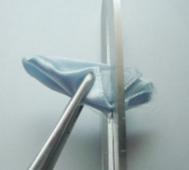 7. Затем отрезаем лишнее вот так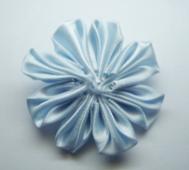 11. Стягиваем и завязываем. На заднюю сторону приклеиваем картон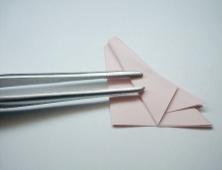 4. Теперь еще раз сгибаем уголок и тоже слегка его смещаем.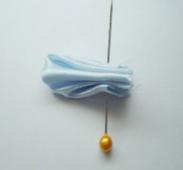 8. Прокалываем булавкой в том месте, где у нас ВСЕ слои и так оставляем. 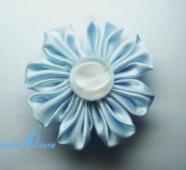 12. Приклеиваем, и украшаем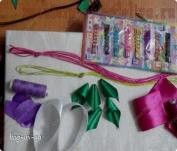 1. Нам понадобятся: лента шир. 5см(малиновая), шир. 2.5 см(белая и зеленая) и шир. 4 см(сиреневая). Нитки в цвет лент, шнур зеленый и розовый.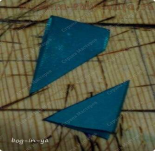 5. Получается 2 таких части. Часть со сгибом выворачиваю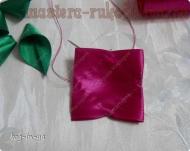 9. Вот так. Оставляем нитку с иголкой, не закрепляя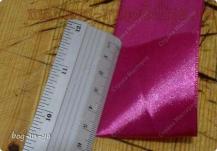 2. Складываем ленту шир.5см вдвое, что бы получился квадрат. Отрезаем раскаленным ножом, одновременно запаивая край. То же самое делаю с белой лентой шир.2.5см, длина отрезка, сложенного вдвое 10см (общая 20 см)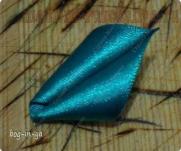 6. Получается вот такой листок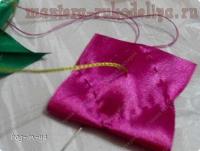 10. Продернуть зеленый шнур в центре квадрата. С изнанки(внутренняя сторона цветка) должен быть хороший узелок2. Складываем ленту шир.5см вдвое, что бы получился квадрат. Отрезаем раскаленным ножом, одновременно запаивая край. То же самое делаю с белой лентой шир.2.5см, длина отрезка, сложенного вдвое 10см (общая 20 см)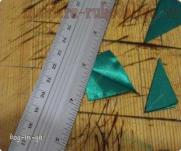 7. А второй кусочек я разворачиваю, загибаю уголки на изнанку, капаю капельку клея и получается листочек поменьше.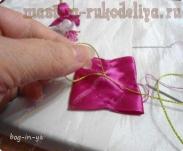 11. На наружной стороне сделать петельку и сплести несколько звеньев воздушной цепочки и закрепить петелькой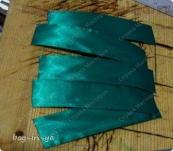 3. Нарезаю зеленую ленту шир. 2.5см отрезками по 10см. Это для остроконечных листочков.7. А второй кусочек я разворачиваю, загибаю уголки на изнанку, капаю капельку клея и получается листочек поменьше.11. На наружной стороне сделать петельку и сплести несколько звеньев воздушной цепочки и закрепить петелькой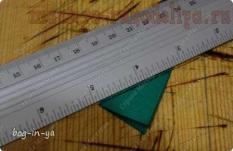 4. Зеленую ленту складываю лицевой стороной внутрь и раскаленным ножом отрезаю уголок со стороны открытых срезов.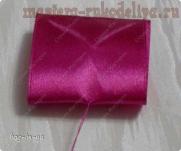 8. Закрепляю со стороны изнанки, в сгибе, узелок. И прокладываю сметочные мелкие стежки в виде квадрата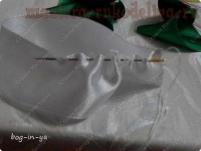 12. Белую ленту, замкнутую кольцом, собрать на нитку по краю, до конца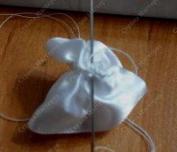 13. Стяните и закрепите заготовку. Блестящая сторона сверху. Выводим иголку с ниткой на матовую сторону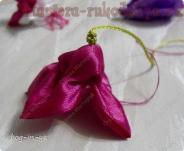 17. Берем малиновую заготовку и немного стягиваем нитку. Здесь видно зеленую петельку на макушке цветка. 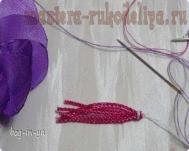 21. Делаем вот такой букетик тычинок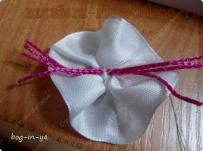 14. Нарезать шнур для тычинок, и уложить в центр заготовки. Закрепить.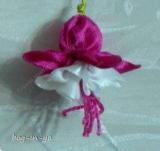 18. В углубление вставляем белую заготовку. Стягиваем нитку до конца и закрепляем, прошивая несколько раз насквозь, захватывая белую заготовку. Получаем вот такой цветок.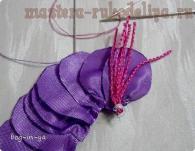 22. Закрепляем тычинки у первого лепестка, стягиваем нитку и скручиваем бутончик. Закрепляем.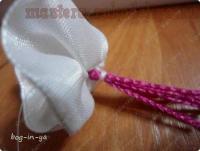 15. Затем собрать тычинки в букетик, закрепить. Концы тычинок можно обмакнуть в клей и в манку. 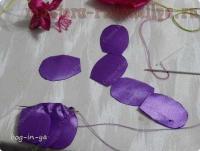 19. Вариант серединки из отдельных лепестков. Нарезаем из ленты шир. 4см лепестки, опаливаем их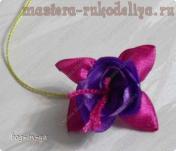 23. Вставляем в малиновую заготовку и повторяем шаги, как с белой серединкой.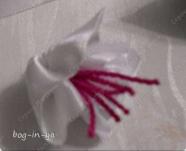 16. Получается вот так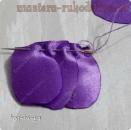 20. Собираем из на нитку "паровозиком"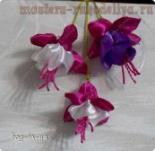 Цветы готовы!1. Нам потребуется:1. ленты светло и темно-сиреневого цвета шириной 4 см и лента белого цвета шириной 2,5 см2. 2 пуговички-цветочки3. 2 резинки4. клей момент-гель5. свеча для опаливания лентДля канзаши делаем 6 острых высоких лепестков из светло-сиреневой ленты.5. Между острыми лепестками вклеиваем высокие круглые лепестки. Вид с обратной стороны.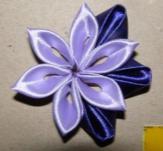 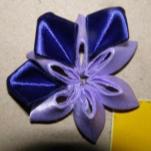 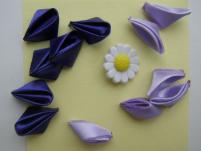 2. Шесть круглых высоких лепестков из темно-сиреневой ленты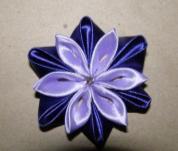 6. Получаем цветок.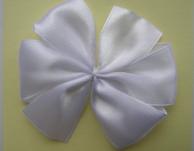 3. И бантик из белой ленты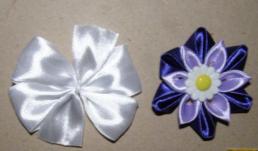 7. После того, как приклеили все 6 лепестков, вклеиваем цветочек-серединку. И приклеиваем цветочек к бантику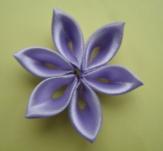 4. Затем склеиваем остролистый цветок следующим образом: сначала склеиваем 2 лепестка, затем по очереди приклеиваем к ним 4 лепестка и замыкаем в круг. 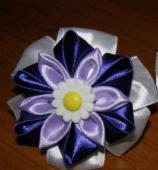 Цветок готов!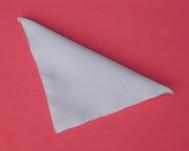 1. Нарезать белую ткань в форме квадрата - размер 4х4 см. Сложить в виде треугольника. Обжечь зажигалкой по периметру, края ткани соединить вместе.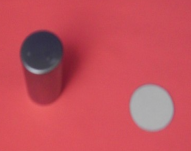 5. Приготовить подставочку и круг из картона. Можно приготовить пуговицу, обшитую тканью. К ней удобнее будет пришивать резиночку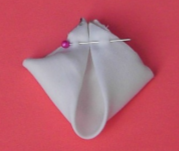 2. Края завернуть вот так. Это заготовка для нижних крыльев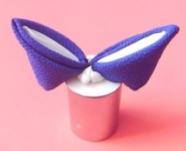 6. Нанести клей (жидкие гвозди) на картонку в виде шарика. Для изготовления цветка приклеить так.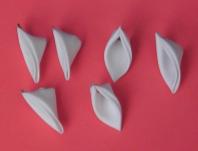 3. Для верхних крылышек - сложить в виде треугольника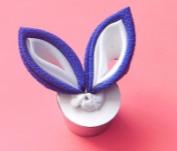 7. Для изготовления бабочки приклеить заготовки рядом. Рядом приклеить заготовки другой формы. В середину приклеить пуговку.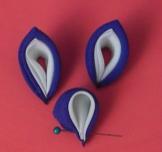 4. С наружной стороны обернуть треугольником синего цвета размером 5х5, сделать так же как и предыдущий. Вот такие они разные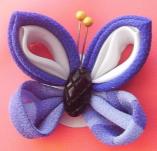 8. Приделать усики и бабочка готова. Осталось приклеить шпильку.Для снежинки понадобятся материалы: по 50 см атласной ленты белого и голубого цвета шириной 5 см, отрезок ленты шириной 3 мм, зажигалка, ножницы, клеевой пистолет, стразы.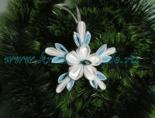 Сначала разрежем ленту на квадраты5 см на 5 см. Теперь приступаем к изготовлению снежинки.Для снежинки понадобятся материалы: по 50 см атласной ленты белого и голубого цвета шириной 5 см, отрезок ленты шириной 3 мм, зажигалка, ножницы, клеевой пистолет, стразы.Сначала разрежем ленту на квадраты5 см на 5 см. Теперь приступаем к изготовлению снежинки.Для снежинки понадобятся материалы: по 50 см атласной ленты белого и голубого цвета шириной 5 см, отрезок ленты шириной 3 мм, зажигалка, ножницы, клеевой пистолет, стразы.Сначала разрежем ленту на квадраты5 см на 5 см. Теперь приступаем к изготовлению снежинки.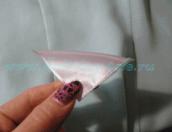 2. Белый квадрат согнем изнаночной стороной к себе, затем повернем  верхний угол квадрата на себя. Должен образоваться треугольник.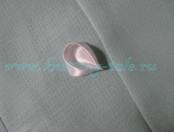 6. Отрезаем лишнюю ленту и, оплавив  ее зажигалкой, зажимаем края лепестка.  После этого, надавливаем на среднюю складку и пальцами расправляем лепесток. Теперь нижнюю часть слегка опалим зажигалкой. Таких круглых белых лепестков нужно 5 штук.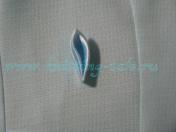 10. Обрезаем лишнее, оплавляем зажигалкой и склеиваем пальцами. Изготовим лепестков такого вида 20 штук.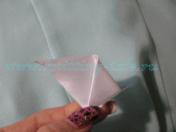 3. Правый уголок загнем к серединке.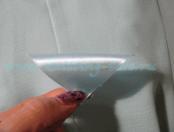 7. Приступим к изготовлению лепестков  голубого цвета. Для этого квадрат складываем по диагонали.11. Теперь сделаем белые лепестки в форме «капли».  Для этого белый квадрат складываем  по диагонали.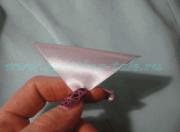 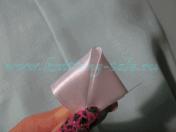 4. Левый уголок также загнем к серединке.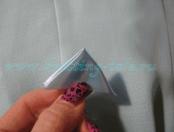 8. Еще раз складываем пополам.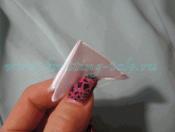 12.Получившийся треугольник снова сворачиваем пополам.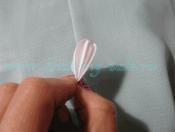 5. Согнем получившийся ромб пополам, отворачивая его назад.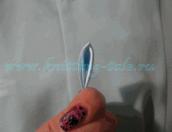 9. Свернем обе стороны вместе и получим лепесток.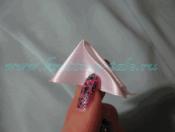 13. Верхний левый угол отвернем вправо к линии сгиба.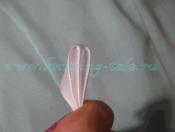 14. Нижний левый угол также отогнем вправо к линии сгиба. Теперь, линия сгиба, стала центральной прожилкой в лепестке.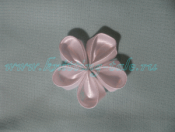 16. Приступаем к сборке снежинки.С помощью клеевого пистолета собираем центральный белый цветок- основу снежинки.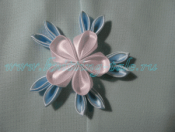 18. Каплей клея  парные лепестки присоединяем их к основе.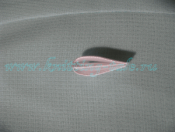 15. Лепесток необходимо обрезать и оплавив края, защипнуть пальцами. Выполняем 5 таких лепестков.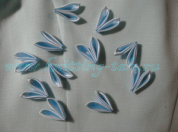 7. Теперь попарно склеиваем лепестки из голубой ленты. Получится 10 пар.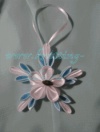 19. Приклеиваем петельку и украшаем снежинку стразом.1.Загибаем ленту на отрезок, равный двойной его ширины, а нашем случае на 5 см. 
2.Придерживая место изгиба, отворачиваем верхнюю часть ленты по диагонали и фиксируем булавкой. 
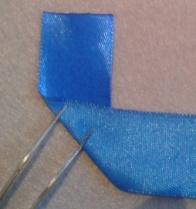 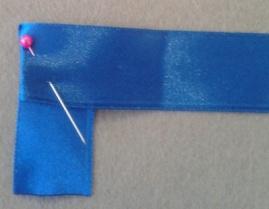 3.Отступив 2.5 см от образовавшегося прямого угла, загибаем длинный край ленты по диагонали вперед и сразу же отгибаем ее же вниз. Угол закалываем булавкой.
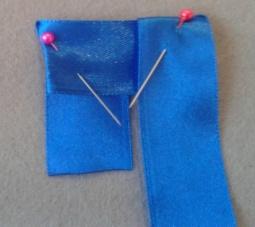 4.Повторяем по аналогии с 3-м пунктом еще 2 раза и получаем заготовку.
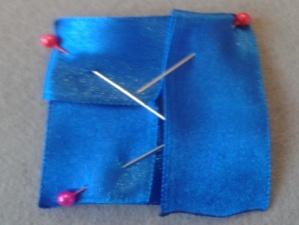 5.Короткий край ленты нужно вставить в последний угол и заколоть. Остальную ленту отрезаем и опаляем ее край пламенем.
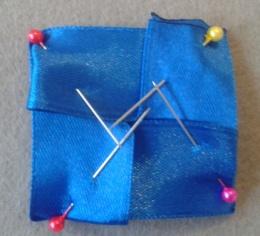 6.По краю квадрата прошиваем нитью. 
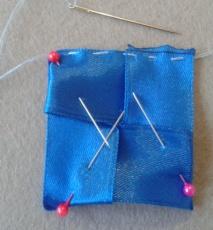 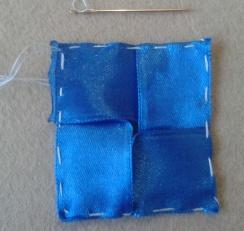 7.Затягиваем нить завязываем нити и фиксируем узлом, дополнительно прошиваем, что бы не разошелся бутон.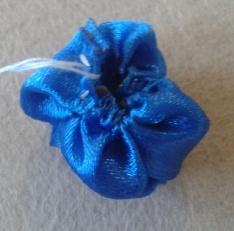 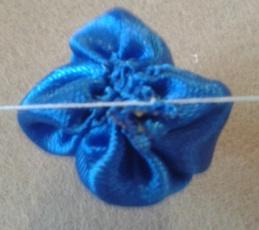 8. равномерно расправляем лепестки получившегося цветка. 
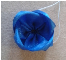 9.Украшаем серединку бусинкой и фиксируем ее нитью, прошивая с обратной стороны и связываем концы нитки на узел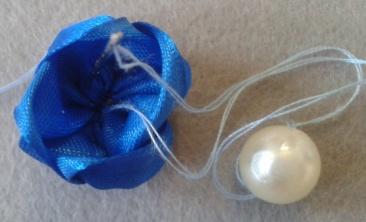 10. Результат.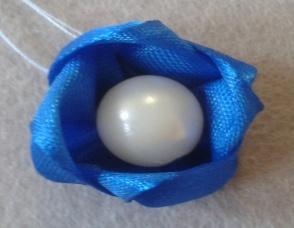 Берем зеленую ленту 2, 5 см. Отрезаем полоску длинной5-6 см. (зависит от размера листика). Опалить края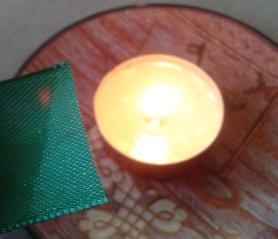 Сложить пополам и разрезать по диагонали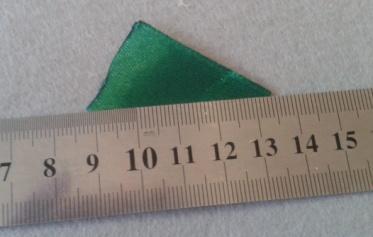 Опалить над свечой, что бы края спаялись Оплавляем по срезу, прижимая пинцетом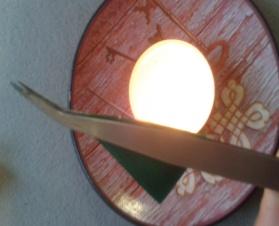 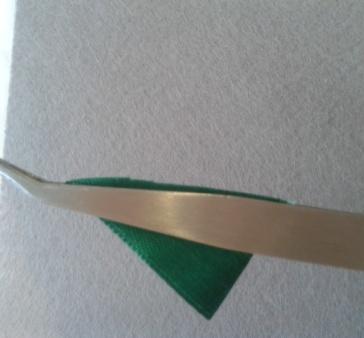 Результат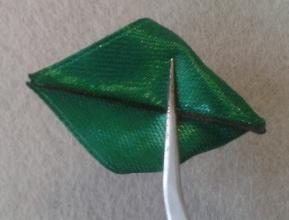 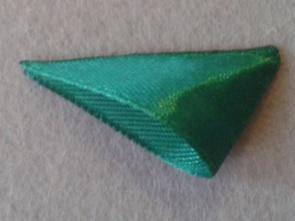 Пришить листик к бутону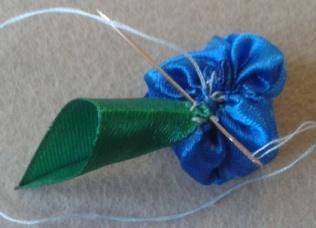 Итоговый вид (изнаночная сторона)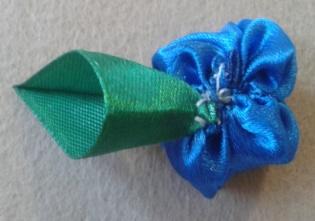 Итоговый вид (лицевая сторона)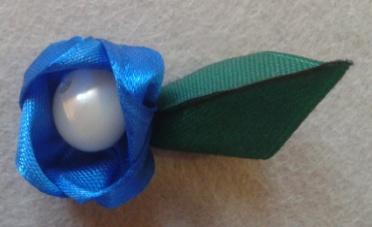 